ПРАВИТЕЛЬСТВО РОССИЙСКОЙ ФЕДЕРАЦИИПОСТАНОВЛЕНИЕот 31 марта 2009 г. N 272О ПОРЯДКЕ ПРОВЕДЕНИЯ РАСЧЕТОВ ПО ОЦЕНКЕ ПОЖАРНОГО РИСКАВ соответствии с частью 7 статьи 6 Федерального закона "Технический регламент о требованиях пожарной безопасности" Правительство Российской Федерации постановляет:1. Утвердить прилагаемые Правила проведения расчетов по оценке пожарного риска.2. Настоящее Постановление вступает в силу с 1 мая 2009 г.Председатель ПравительстваРоссийской ФедерацииВ.ПУТИНУтвержденыПостановлением ПравительстваРоссийской Федерацииот 31 марта 2009 г. N 272ПРАВИЛАПРОВЕДЕНИЯ РАСЧЕТОВ ПО ОЦЕНКЕ ПОЖАРНОГО РИСКА1. Настоящие Правила устанавливают порядок проведения расчетов по оценке пожарного риска в случаях, установленных Федеральным законом "Технический регламент о требованиях пожарной безопасности", при составлении декларации пожарной безопасности.2. Расчеты по оценке пожарного риска проводятся путем сопоставления расчетных величин пожарного риска с соответствующими нормативными значениями пожарных рисков, установленными Федеральным законом "Технический регламент о требованиях пожарной безопасности".3. Определение расчетных величин пожарного риска осуществляется на основании:а) анализа пожарной опасности объекта защиты;б) определения частоты реализации пожароопасных ситуаций;в) построения полей опасных факторов пожара для различных сценариев его развития;г) оценки последствий воздействия опасных факторов пожара на людей для различных сценариев его развития;д) наличия систем обеспечения пожарной безопасности зданий, сооружений и строений.4. При проведении расчета по оценке социального пожарного риска учитывается степень опасности для группы людей в результате воздействия опасных факторов пожара, ведущих к гибели 10 человек и более.5. Определение расчетных величин пожарного риска проводится по методикам, утверждаемым Министерством Российской Федерации по делам гражданской обороны, чрезвычайным ситуациям и ликвидации последствий стихийных бедствий.6. Методики, предусмотренные пунктом 5 настоящих Правил, подлежат опубликованию в печатном издании Министерства Российской Федерации по делам гражданской обороны, чрезвычайным ситуациям и ликвидации последствий стихийных бедствий и размещению в информационной системе общего пользования в электронно-цифровой форме на период их действия.7. Расчеты по оценке пожарного риска оформляются в виде отчета, в который включаются:а) наименование использованной методики, предусмотренной пунктом 5 настоящих Правил;б) описание объекта защиты, в отношении которого проведен расчет по оценке пожарного риска;в) результаты проведения расчетов по оценке пожарного риска;г) перечень исходных данных и используемых справочных источников информации;д) вывод об условиях соответствия (несоответствия) объекта защиты требованиям пожарной безопасности.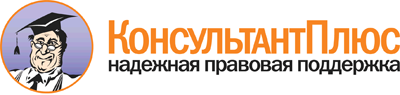  Постановление Правительства РФ от 31.03.2009 N 272
"О порядке проведения расчетов по оценке пожарного риска"
(вместе с "Правилами проведения расчетов по оценке пожарного риска") Документ предоставлен КонсультантПлюс

www.consultant.ru 

Дата сохранения: 21.12.2016 
 